EXTERN SURVEYNAME: SCHOOL: YEAR: PLEASE ATTACH YOUR CV, A REFERENCE AND A RECENT PHOTOGRAPH FOR OUR RECORDS.DATES YOU WOULD LIKE TO EXTERN:SPECIAL VETERINARY INTERESTS: ARE THERE ANY PARTICULAR VETERINARIANS THAT YOU WOULD LIKE TO SPEND TIME WITH DURING YOUR TIME AT PBEC? We do our best to arrange but it cannot always be a guarantee.HAVE YOU BEEN TO PBEC PREVIOUSLY? IF SO, WHEN?EMERGENCY CONTACT NAME: EMERGENCY CONTACT PHONE NUMBER: ANY OTHER INFORMATION?Thank you for your interest and welcome to Palm Beach Equine Clinic’s Externship Program!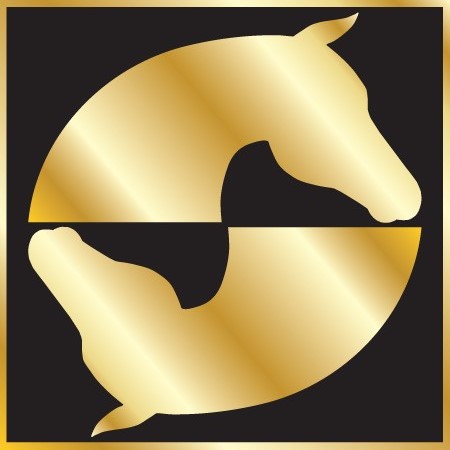 